EXPERIENCIA 3: VECTORES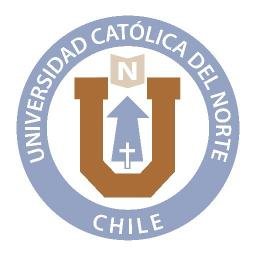 Autor 1, Autor 2, Autor 3, Autor 4 – Martes bloque E, Semestre 2, 2018. OBJETIVO  GENERALDeterminar en forma experimental la fuerza equilibrante de un sistema de fuerzas concurrentes.OBJETIVOS  ESPECÍFICOSObjetivo 1.Objetivo 2.Objetivo 3.1.   MARCO  TEÓRICOLorem ipsum dolor sit amet, consectetuer adipiscing elit. Aenean commodo ligula eget dolor. Aenean massa. Cum sociis natoque penatibus et magnis dis parturient montes, nascetur ridiculus mus. Donec quam felis, ultricies nec, pellentesque eu, pretium quis, sem. Nulla consequat massa quis enim. Donec pede justo, fringilla vel, aliquet nec, vulputate eget, arcu. In enim justo, rhoncus ut, imperdiet a, venenatis vitae, justo. Nullam dictum felis eu pede mollis pretium. Integer tincidunt. Cras dapibus. Vivamus elementum semper nisi. Aenean vulputate eleifend tellus. Aenean leo ligula, porttitor eu, consequat vitae, eleifend ac, enim. Aliquam lorem ante, dapibus in, viverra quis, feugiat a, tellus. Phasellus viverra nulla ut metus varius laoreet. Quisque rutrum. Aenean imperdiet. Etiam ultricies nisi vel augue. Nullam dictum felis eu pede mollis pretium. Integer tincidunt. Cras dapibus. Vivamus elementum semper nisi. Aenean vulputate eleifend tellus. Ae ligula, porttitor eu, consequat vitae, eleifend ac, enim. Aliquam lorem ante, dapibus in, viverra quis, feugiat a, tellus. Phasellus viverra nulla ut metus varius laoreet. Quisque rutrum. Aenean imperdiet. Etiam ultricies nisi vel augue. 1.2   FÓRMULAS2.   PROCEDIMIENTOLorem ipsum dolor sit amet, consectetuer adipiscing elit. Aenean commodo ligula eget dolor. Aenean massa. Cum sociis natoque penatibus et magnis dis parturient montes, nascetur ridiculus mus. Donec quam felis, ultricies nec, pellentesque eu, pretium quis, sem. Nulla consequat massa quis enim. Donec pede justo, fringilla vel, aliquet nec, vulputate eget, arcu. In enim justo, rhoncus ut, imperdiet a, venenatis vitae, justo. Etiam rhoncus. Maecenas tempus, tellus eget condimentum rhoncus, sem quam semper libero, sit amet adipiscing sem neque sed ipsum. Nam quam nunc, blandit vel, luctus pulvinar, hendrerit id, lorem. Maecenas nec odio et ante tincidunt tempus. Donec vitae sapien ut libero venenatis faucibus. Nullam quis ante. Etiam sit amet orci eget eros faucibus tincidunt. Duis leo. Sed fringilla mauris sit amet nibh. Donec sodales sagittis magna. Sed consequat, leo eget bibendum sodales, augue velit cursus nunc Figura 1.2.1   DIAGRAMA  DE  LA  EXPERIENCIA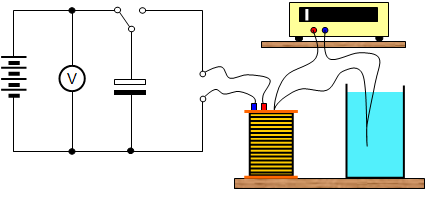 Figura 1. Diagrama de la experiencia2.2   VARIABLES  DE  MEDICIÓN  E  INSTRUMENTOS3.   RESULTADOS3.1   CÁLCULOSUtilizando la fórmula (...), a continuación se muestran los cálculos con propagación de error para obtener vinst.3.2   TABLAS  DE  DATOS3.3   GRÁFICOS  Y  AJUSTESVer hojas de papel milimetrado adjuntas.4.   ANÁLISIS4.1 COMPARACIÓN  ENTRE  MÉTODO  DEL  PARALELOGRAMO  Y  MÉTODO  ANALÍTICONulla consequat massa quis enim. Donec pede justo, fringilla vel, aliquet nec, vulputate eget, arcu. In enim justo, rhoncus ut, imperdiet a, venenatis vitae, justo. Nullam dictum felis eu pede mollis pretium. Integer tincidunt. Cras dapibus. Vivamus elementum semper nisi. Aenean vulputate eleifend tellus. Nulla consequat massa quis enim. Donec pede justo, fringilla vel, aliquet nec, vulputate eget, arcu. In enim justo, rhoncus ut, imperdiet a, venenatis vitae, justo. Nullam dictum felis eu pede mollis pretium. Integer tincidunt. Cras dapibus. Vivamus elementum semper nisi. Aenean vulputate eleifend tellus. Nulla consequat massa quis enim. Donec pede justo, fringilla vel, aliquet nec, vulputate eget, arcu. 4.2   RESPUESTA  A  PREGUNTAS  EN  BASE  A  RESULTADOS  DE  LA  EXPERIENCIANulla consequat massa quis enim. Donec pede justo, fringilla vel, aliquet nec, vulputate eget, arcu. In enim justo, rhoncus ut, imperdiet a, venenatis vitae, justo. Nullam dictum felis eu pede mollis pretium. Integer tincidunt. Cras dapibus. Vivamus elementum semper nisi. Aenean vulputate eleifend tellus. Nulla consequat massa quis enim. Donec pede justo, fringilla vel, aliquet nec, vulputate eget, arcu. In enim justo, rhoncus ut, imperdiet a, venenatis vitae, justo. Nullam dictum felis eu pede mollis pretium. Integer tincidunt. Cras dapibus. Vivamus elementum semper nisi. Aenean vulputate eleifend tellus. Nulla consequat massa quis enim. Donec pede justo, fringilla vel, aliquet nec, vulputate eget, arcu. 4.3   INTERPRETACIÓN  FÍSICA  DE  LOS  RESULTADOSLorem ipsum dolor sit amet, consectetuer adipiscing elit. Aenean commodo ligula eget dolor. Aenean massa. Cum sociis natoque penatibus et magnis dis parturient montes, nascetur ridiculus mus. Donec quam felis, ultricies nec, pellentesque eu, pretium quis, sem. Nulla consequat massa quis enim. Donec pede justo, fringilla vel, aliquet nec, vulputate eget, arcu. In enim justo, rhoncus ut, imperdiet a, venenatis vitae, justo. 4.4   ANÁLISIS  NUMÉRICO  Y  %  DE  ERRORNulla consequat massa quis enim. Donec pede justo, fringilla vel, aliquet nec, vulputate eget, arcu. In enim justo, rhoncus ut, imperdiet a, venenatis vitae, justo. Nullam dictum felis eu pede mollis pretium. Integer tincidunt. Cras dapibus. Vivamus elementum semper nisi. Aenean vulputate eleifend tellus.Nulla consequat massa quis enim. Donec pede justo, fringilla vel, aliquet nec, vulputate eget, arcu. In enim justo, rhoncus ut, imperdiet a, venenatis vitae, justo. Nullam dictum felis eu pede mollis pretium. Integer tincidunt. Cras dapibus. Vivamus elementum semper nisi. Aenean vulputate eleifend tellus. Nulla consequat massa quis enim. Donec pede justo, fringilla vel, aliquet nec, vulputate eget, arcu. In enim justo, rhoncus ut, imperdiet a, venenatis vitae, justo. Nullam dictum felis eu pede mollis pretium. Integer tincidunt. Cras dapibus. Vivamus elementum semper nisi.4.5   FACTORES  DE  IMPRECISIÓN  CUANTIFICABLES  EN  LOS  RESULTADOSNulla consequat massa quis enim. Donec pede justo, fringilla vel, aliquet nec, vulputate eget, arcu. In enim justo, rhoncus ut, imperdiet a, venenatis vitae, justo. Nullam dictum felis eu pede mollis pretium. Integer tincidunt. Cras dapibus. Vivamus elementum semper nisi. Aenean vulputate eleifend tellus. Nulla consequat massa quis enim. Donec pede justo, fringilla vel, aliquet nec, vulputate eget, arcu. In enim justo, rhoncus ut, imperdiet a, venenatis vitae, justo. Nullam dictum felis eu pede mollis pretium. Integer tincidunt. Cras dapibus. Vivamus elementum semper nisi. Aenean vulputate eleifend tellus.5.   CONCLUSIÓNLorem ipsum dolor sit amet, consectetuer adipiscing elit. Aenean commodo ligula eget dolor. Aenean massa. Cum sociis natoque penatibus et magnis dis parturient montes, nascetur ridiculus mus. Donec quam felis, ultricies nec, pellentesque eu, pretium quis, sem. Nulla consequat massa quis enim. Donec pede justo, fringilla vel, aliquet nec, vulputate eget, arcu. In enim justo, rhoncus ut, imperdiet. Lorem ipsum dolor sit amet, consectetuer adipiscing elit. Aenean commodo ligula eget dolor. Aenean massa. Cum sociis natoque penatibus et magnis dis parturient montes, nascetur ridiculus mus. Donec quam felis, ultricies nec, pellentesque eu, pretium quis, sem. Nulla consequat massa quis enim. Donec pede justo, fringilla vel, aliquet nec, vulputate eget, arcu. In enim justo, rhoncus ut, imperdiet. Lorem ipsum dolor sit amet, consectetuer adipiscing elit. Aenean commodo ligula eget dolor. Aenean massa. Cum sociis natoque penatibus et magnis dis parturient montes, nascetur ridiculus mus. Donec quam felis, ultricies nec, pellentesque eu, pretium quis, sem. Nulla consequat massa quis enim. Donec pede justo, fringilla vel, aliquet nec, vulputate eget, arcu. In enim justo, rhoncus ut, imperdiet. Lorem ipsum dolor sit amet, consectetuer adipiscing elit. Aenean commodo ligula eget dolor. Aenean massa. Cum sociis natoque penatibus et magnis dis parturient montes, nascetur ridiculus mus. Donec quam felis, ultricies nec, pellentesque eu, pretium quis, sem. Nulla consequat massa quis enim. Donec pede justo, fringilla vel, aliquet nec, vulputate eget, arcu. In enim justo, rhoncus ut, imperdiet.(1)...(2)...(3)Tabla 1. Variables de medición e instrumentosTabla 1. Variables de medición e instrumentosTabla 1. Variables de medición e instrumentosTabla 1. Variables de medición e instrumentosTabla 1. Variables de medición e instrumentosVariableUnidadDescripciónInstrumentoPrecisióny₀ mPosición inicial de la bolita.Regla0,001ts...Computador0,01m = (0,1000 ± 0,0001)[kg]F₁ =(9,8)(0,1000 ± 0,0001)[N]F₁ = (0,98 ± 0,00098)[N]F₁ = (0,980 ± 0,001)[N]...Tabla 2. Módulo de Fuerzas experimentales Caso 1.Tabla 3. Módulo de Fuerzas experimentales Caso 2.Tabla 4. Componentes rectangulares de fuerzas experimentales Caso 1.Tabla 5. Componentes rectangulares de fuerzas experimentales Caso 2.Tabla 6. Fuerza equilibrante teórica Caso 1.Tabla 7. Fuerza equilibrante teórica Caso 2.Tabla 8. % de diferencia entre fuerza equilibrante teórica y experimental Caso 1.Tabla 9.  % de diferencia entre fuerza equilibrante teórica y experimental Caso 2.